УПРАВЛЕНИЕ ОБРАЗОВАНИЯ КИНЕШЕМСКОГО МУНИЦИПАЛЬНОГО РАЙОНА П Р И К А З  от 25.03.2020                                                                                         №  82        В соответствии с постановлением Главного государственного санитарного врача по Ивановской области от 23.03.2020 №10 «О продлении карантинных мероприятий в школах Ивановской области»,   постановлением Администрации Кинешемского муниципального района  от 24.03.2020  № 95 «О внесении изменений в Постановление  Администрации Кинешемского муниципального района от 17.03.2020  №87 «Об обеспечении комплекса профилактических и противоэпидемических мероприятий в муниципальных образовательных организациях Кинешемского муниципального района», на основании  приказов Департамента образования Ивановской области от 23.03.2020  № 382-о  «О продлении карантинных мероприятий»  и от 24.03.2020  № 386-о  «О внесении изменений в приказ  Департамента образования Ивановской области от 23.03.2020  № 382-о  «О продлении карантинных мероприятий»,   в целях обеспечения комплекса профилактических и противоэпидемических мероприятий, минимизации последствий эпидемического подъёма заболеваемости гриппом, ОРВИ, внебольничными пневмониями среди детей школьного возраста, а также снижения  рисков  распространения коронавирусной инфекции в образовательных организациях Кинешемского муниципального района,приказываю:1.Руководителям образовательных организаций:- продлить карантинные мероприятия в период с 25.03.2020 до особого распоряжения;-  обеспечить реализацию прав обучающихся на организацию отдыха (каникулы) после завершения карантинных мероприятий в соответствии с календарным учебным графиком общеобразовательной организации;- принять  в период  карантинных мероприятий и до особого распоряжения меры по переходу педагогических работников на режим удалённой работы с обучающимися и реализации образовательных программ с использованием технологий, позволяющих обеспечивать взаимодействие обучающегося и педагогических работников опосредованно с применением  электронных средств обучения и дистанционных образовательных технологий;- запретить проведение массовых культурно-просветительских, спортивных  и других мероприятий с числом участников более 50 человек;           - организовать среди обучающихся и родителей информационную кампанию  о необходимости выполнения требований Указа Губернатора Ивановской области от 17.03.2020 №23-уг «О введении на территории Ивановской области режима повышенной готовности», в том числе запрета нахождения несовершеннолетних обучающихся на территориях и в помещениях торговых центров, торгово-развлекательных комплексов без сопровождения родителей (законных представителей); - рекомендовать сотрудникам образовательных организаций  в возрасте 65 лет и старше, включая лиц, состоящих на диспансерном учете в связи с сердечно-сосудистыми, онкологическими заболеваниями, сахарным диабетом, соблюдать свою изоляцию на дому до улучшения санитарно-эпидемиологической ситуации.2. Контроль за исполнением настоящего приказа оставляю за собой.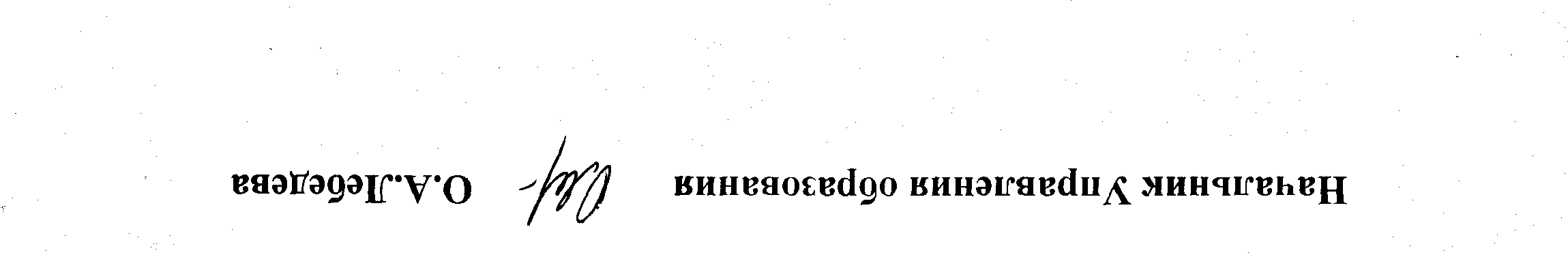 О продлении карантинных мероприятий